Základní škola JIH, Mariánské Lázně, Komenského 459, příspěvková organizace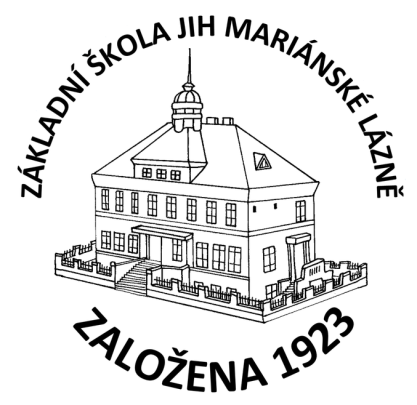                                                                                                  Mariánské Lázně, 1.8.2017                                                    O b j e d n á v k a   Objednáváme u Vás malířské a natěračské práce podle Vaší nabídky 110 852,- Kč		Mgr. František Kurka                                                                                                                    ředitel školyVladimír KovačPetra Bezruče 393353 01 Velká Hleďsebe